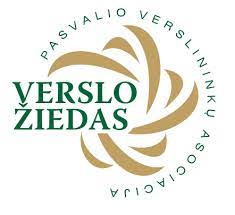 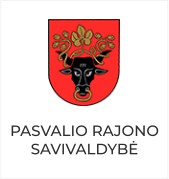 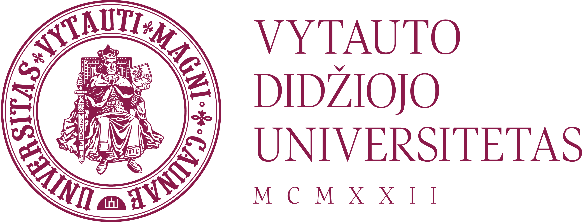 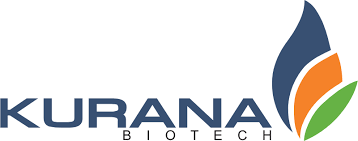 BENDRADARBIAVIMO SUTARTISKaunas, 2022 m.          mėn.    d.Vytauto Didžiojo universitetas, kodas 111950396, buveinės adresas: K. Donelaičio g. 58, Kaunas (toliau – VDU), atstovaujamas VDU Žemės ūkio akademijos (toliau – VDU ŽŪA) kanclerės prof. dr. Astridos Miceikienės, veikiančios pagal VDU rektoriaus 2022 m. sausio 3 d. įsakymą Nr. 2c,Pasvalio rajono savivaldybė, kodas 188753657, buveinės adresas: Vytauto Didžiojo a. 1, Pasvalys (toliau – Savivaldybė), atstovaujama Savivaldybės mero Gintauto Gegužinsko, veikiančio pagal Savivaldybės tarybos 2022 m. lapkričio  d. sprendimo Nr. T1-   ,,Dėl pritarimo bendradarbiavimo sutarčiai“ 2 punktą,Pasvalio verslininkų asociacija „Verslo žiedas“, kodas 302820982, buveinės adresas: P. Avižonio g. 3, LT-39149 Pasvalys (toliau – Asociacija), atstovaujama Asociacijos prezidento Antano Kairio, veikiančio pagal Asociacijos įstatus ir UAB „Kurana“ kodas 300092090, buveinės adresas: Mūšos g. 19, Aukštikalnių k., Pasvalio r. (toliau – Įmonė), atstovaujama generalinio direktoriaus Jurgio Polujansko, veikiančio pagal įmonės įstatus, toliau kartu vadinami Šalimis, o kiekvienas atskirai – Šalimi, būdami suinteresuoti efektyviai panaudoti sukauptą gerąją patirtį bendradarbiaujant mokslo, švietimo ir kultūros srityse, viešinant studijų programas, organizuojant užsiėmimus, paskaitas, pamokas moksleiviams ir studentams, ugdant inžinerijos ir kitų krypčių specialistus, rengiant ir įgyvendinant bendrus projektus, sudarė šią bendradarbiavimo sutartį (toliau – Sutartis) ir susitarė:bendrosios nuostatosSutarties objektas – VDU ŽŪA, Savivaldybės, Asociacijos ir Įmonės bendradarbiavimas, socialinė partnerystė, siekiant Šalims naudingų tikslų.Sutartis nesukuria Šalims jokių finansinių įsipareigojimų, yra grindžiama geranorišku ir visoms pusėms naudingu Šalių bendradarbiavimu, dedant visas pastangas ir, pagal galimybes, siekiant įgyvendinti Sutartyje numatytus tikslus.šalių įsipareigojimaiVDU ŽŪA įsipareigoja:bendradarbiauti mokslo, švietimo ir kultūros srityse, viešinant studijų programas, organizuojant užsiėmimus, paskaitas, pamokas moksleiviams ir studentams, ugdant inžinerijos ir kitų krypčių specialistus, rengiant ir įgyvendinant bendrus projektus;pagal galimybes, bendriems projektams įgyvendinti ir renginiams organizuoti, sudaryti sąlygas pasinaudoti VDU ŽŪA moksliniais bei organizaciniais ištekliais;skleisti informaciją apie kartu su kitomis Šalimis organizuojamus renginius ir iniciatyvas.Savivaldybė įsipareigoja:tarpininkauti dėl galimybės VDU ŽŪA atstovams dalyvauti Savivaldybės ugdymo įstaigų organizuojamose renginiuose;sudaryti sąlygas supažindinti Savivaldybės ugdymo įstaigų mokinius su studijų VDU ŽŪA galimybėmis;bendradarbiauti mokslo, švietimo ir kultūros srityse, viešinant studijų programas, organizuojant užsiėmimus, paskaitas, pamokas moksleiviams ir studentams, ugdant inžinerijos ir kitų krypčių specialistus, rengiant ir įgyvendinant bendrus projektus;pagal galimybes, bendriems projektams įgyvendinti ir renginiams organizuoti, sudaryti sąlygas pasinaudoti Savivaldybės infrastruktūriniais bei organizaciniais ištekliais;skleisti informaciją apie kartu su kitomis Šalimis organizuojamus projektus ir iniciatyvas.Asociacija įsipareigoja:bendradarbiauti mokslo, švietimo ir kultūros srityse, viešinant studijų programas, organizuojant užsiėmimus, paskaitas, pamokas moksleiviams ir studentams, ugdant inžinerijos ir kitų krypčių specialistus, rengiant ir įgyvendinant bendrus projektus;pagal galimybes, bendriems projektams įgyvendinti ir renginiams organizuoti, sudaryti sąlygas pasinaudoti Asociacijos infrastruktūriniais bei organizaciniais ištekliais;skleisti informaciją apie kartu su kitomis Šalimis organizuojamus projektus ir iniciatyvas.Įmonė įsipareigoja:bendradarbiauti mokslo, švietimo ir kultūros srityse, viešinant studijų programas, organizuojant užsiėmimus, paskaitas, pamokas moksleiviams ir studentams, ugdant inžinerijos ir kitų krypčių specialistus, rengiant ir įgyvendinant bendrus projektus;pagal galimybes, bendriems projektams įgyvendinti ir renginiams organizuoti, sudaryti sąlygas pasinaudoti Įmonės infrastruktūriniais bei organizaciniais ištekliais;skleisti informaciją apie kartu su kitomis Šalimis organizuojamus projektus ir iniciatyvas.Šalys bendradarbiauja ir kitomis Šalių suderintomis ir Šalims priimtinomis, Lietuvos Respublikos teisės aktams neprieštaraujančiomis formomis, kurios padėtų realizuoti šios Sutarties tikslus.SUTARTIES GALIOJIMAS IR ŠALIŲ ATSAKOMYBĖSutartis įsigalioja nuo paskutinės iš Šalių pasirašymo dienos ir yra neterminuota.Sutartis gali būti nutraukta:bet kurios Šalies iniciatyva, įspėjus kitas Šalis prieš 30 (trisdešimt) kalendorinių dienų;rašytiniu Šalių susitarimu.Visi šios Sutarties pakeitimai, papildymai ir priedai galioja, jei yra sudaryti raštu ir pasirašyti visų Šalių.Šiai Sutarčiai taikoma ir Sutartis bus aiškinama pagal Lietuvos Respublikos teisę. Šalys susitaria, kad Lietuvos Respublikos teismai turės pilną jurisdikciją sprendžiant dėl nesutarimų ir ginčų, susijusių ar kylančių iš šios Sutarties, teismingumą nustatant pagal VDU buveinės adresą.Šalių atsakomybė pagal šią Sutartį yra apribota tiesioginiais nuostoliais.Šalys įsipareigoja susilaikyti nuo veiksmų, kuriais būtų pažeistos šios Sutarties sąlygos, kurie galėtų daryti žalą Šalių interesams, geram vardui bei tarpusavio santykiams.Šalys atleidžiamos nuo atsakomybės už Sutarties neįvykdymą, jeigu jos įrodo, kad Sutartis neįvykdyta dėl aplinkybių, kurių Šalys negalėjo kontroliuoti bei protingai numatyti Sutarties sudarymo metu, ir kad negalėjo užkirsti kelio šioms aplinkybėms ir (arba) jų pasekmėms (force majeure).Šalys įsipareigoja tarpusavio santykiuose laikytis konfidencialumo: neatskleisti raštu, žodžiu ar kitokiu pavidalu tretiesiems asmenims jokios komercinės, dalykinės, finansinės informacijos, su kuria buvo supažindintos bendradarbiaudamos šios Sutarties pagrindu. Šalys patvirtina, jog vienodai dalyvavo rengiant Sutartį, todėl Sutarties nuostatų aiškinimas negali būti nukreipiamas prieš faktiškai ją parengusią Šalį.Nei viena iš Šalių neturi teisės perduoti tretiesiems asmenims teisių ar įsipareigojimų pagal šią Sutartį be išankstinio raštiško kitos Šalies sutikimo.BAIGIAMOSIOS NUOSTATOSŠalys susitaria, jog susirašinėjimą vykdo el. būdu arba registruotu paštu. Nurodytu adresu Šaliai pateiktas rašytinis pranešimas, įspėjimas arba kitokia korespondencija yra laikoma tos Šalies gauta 3 (trys) darbo dienos po išsiuntimo, o jei siunčiama elektroniniu paštu – kitą po išsiuntimo dienos einančią darbo dieną.Jei pasikeičia Šalies adresas ir (arba) kiti kontaktiniai ir (arba) atsiskaitymo duomenys, Šalis privalo per protingą terminą informuoti kitą Šalį apie tokių duomenų pasikeitimą.Įgyvendinant Sutartį asmens duomenys tvarkomi vadovaujantis Bendrojo duomenų apsaugos reglamento (BDAR) ir kitų teisės aktų nuostatomis.Sutartį pasirašantys Šalių atstovai patvirtina, kad jie turi įgaliojimus Šalių vardu pasirašyti Sutartį su visais joje nustatytais įsipareigojimais ir teisėmis, supranta jos turinį bei pasekmes.Sutarties vykdymui koordinuoti Šalys susitaria paskirti atsakingus asmenis: VDU ŽŪA atstovas: Rolandas Domeika, Vytauto Didžiojo universiteto Žemės ūkio akademijos Inžinerijos fakulteto dekanas, el. paštas rolandas.domeika@vdu.lt, tel. 8 37 752 228;Savivaldybės atstovas: Virginija Bajoriūnaitė, Pasvalio rajono savivaldybės administracijos Švietimo ir sporto skyriaus vyriausioji specialistė, el. paštas v.bajoriunaite@pasvalys.lt, tel. 8 451 34 217;Asociacijos atstovas: Antanas Kairys, Pasvalio verslininkų asociacijos ,,Verslo žiedas“ prezidentas, el. paštas pasvalioauta@gmail.com, tel. 8 618 35 796; Įmonės atstovas: Neringa Čergelytė, personalo vadovė, el. paštas: neringa@kurana.lt, tel. 8 622 49 430. Sutartis sudaroma ją pasirašant fiziniais parašais 4 (keturiais) vienodos teisinės galios egzemplioriais, po 1 (vieną) kiekvienai Šaliai.ŠALIŲ REKVIZITAI IR PARAŠAIVDU:Vytauto Didžiojo universitetasKodas 111950396 K. Donelaičio g. 58, LT-44248 Kaunas
Tel.: (8 37) 327 877 El. paštas: info@vdu.ltVDU ŽŪA kontaktai:Studentų g. 11, Akademijos mstl., Kauno r.Tel. (8 37) 752 300El. paštas zua@zua.ltVDU ŽŪA kanclerė prof. dr. Astrida MiceikienėSavivaldybė:Pasvalio rajono savivaldybėKodas 188753657Vytauto Didžiojo a. 1, LT-39143 PasvalysTel. 8 451 54101El. paštas: rastine@pasvalys.lt Pasvalio rajono savivaldybės merasGintautas GegužinskasAsociacija:Pasvalio verslininkų asociacija „Verslo žiedas“Kodas 302820982P. Avižonio g. 3, LT-39149 PasvalysTel. 8 618 35796El. paštas: versloziedas@gmail.com Pasvalio verslininkų asociacijos „Verslo žiedas“ prezidentasAntanas KairysĮmonė:UAB „Kurana“Kodas 300092090Mūšos g. 19, Aukštikalnių k., Pasvalio r.Tel. 8 451 34500El. paštas: info@kurana.lt  UAB „Kurana“ generalinis direktoriusJurgis Polujanskas